DIRECCION DE ADMINISTRACIÓN 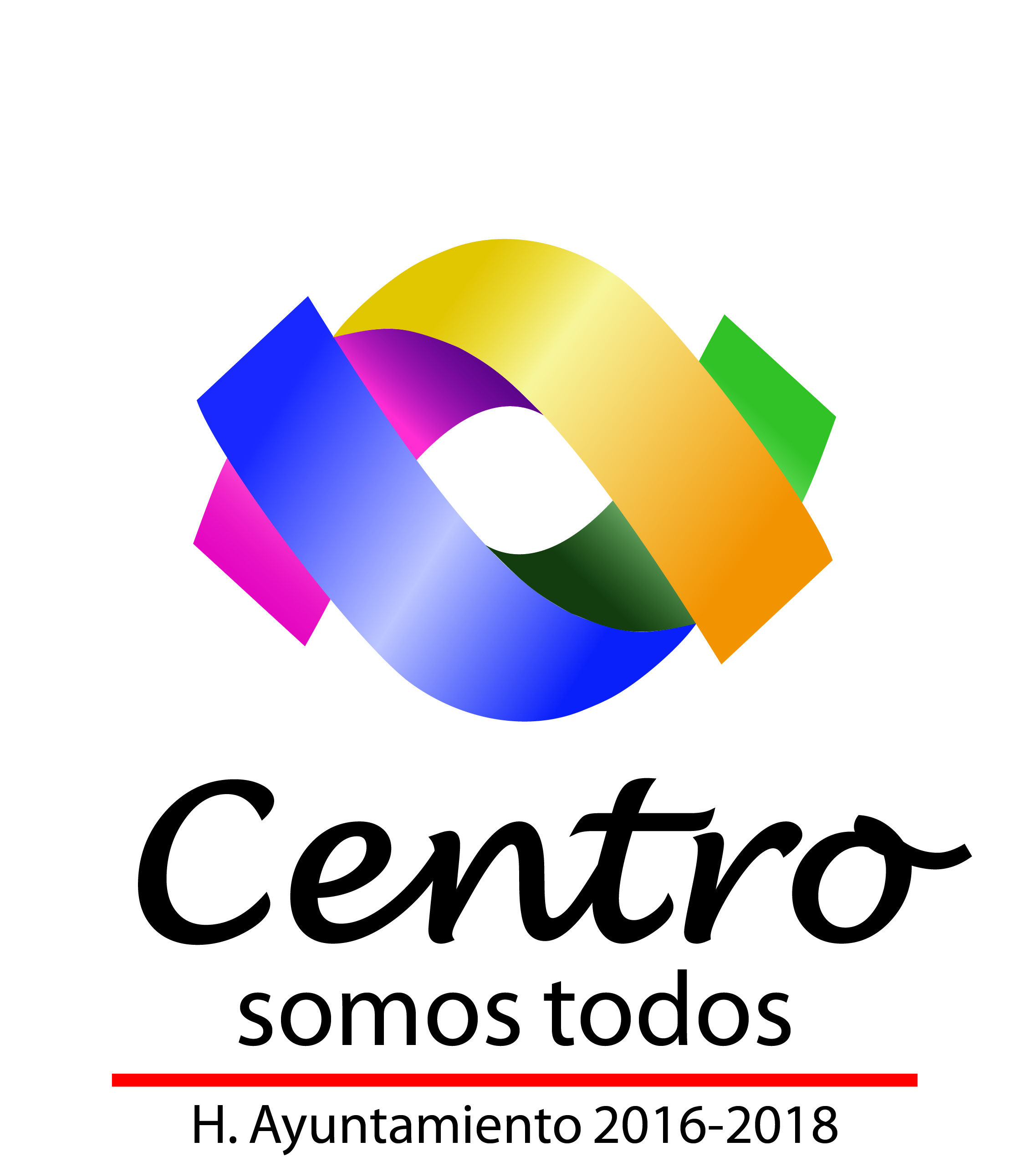 ARRENDAMIENTO DEL GRAN SALÓN VILLAHERMOSA DEL PARQUE “TOMAS GARRIDO CANABAL”REQUISITOS OFICIO DIRIGIDO A LA PRESIDENTA MUNICIPAL DE CENTRO C. CASILDA RUIZ AGUSTIN, CON COPIA PARA EL LIC. JOSE FRANCISCO CUNNINGHAM CHAVEZ, DIRECTOR DE ADMINISTRACION.  COPIA DE CREDENCIAL DE ELECTOR .   Prolongación Paseo Tabasco número 1401, Colonia Tabasco 2000, Villahermosa, Centro, TabascoTeléfono 3-16-41-91 WWW.villahermosa.gob.mx